Профсоюз работников народного образования и науки Российской Федерации(Общероссийский Профсоюз образования)Волгоградская областная организацияТерриториальная (районная) организация Алексеевского района Волгоградской областиПУБЛИЧНЫЙ ОТЧЕТ Территориальной (районной) организации Профсоюза работников народного образования и науки РФ за 2017 годАлексеевский район. 2018 г.Публичный отчетАлексеевского районного комитета Профсоюза работников народного образования и науки Российской Федерации за 2017 годОбщая характеристика организации. Состояние профсоюзного членства. По состоянию на 1 января 2018 года в структуру Алексеевской территориальной (районной) организации профсоюза входят 20 первичных  профсоюзных организаций, из которых: 15 первичных профсоюзных организаций в общеобразовательных учреждениях;3 первичных профсоюзных организации учреждений дошкольного образования;1 первичная профсоюзная организация в учреждении дополнительного образования детей;1 первичная профсоюзная организация в кадетском корпусе.В одном учреждении отсутствует коллегиальный профсоюзный орган (профком) из-за их малочисленности: МКОУ «Методический центр» (2)Общий охват профсоюзным членством на 1 января 2018 года составляет 73%. Общая численность членов профсоюза - 361 человек, из них 361 работающих (73%).  Охват профсоюзным членством в первичных организациях от 80% до 100% в 2017 году составил в:МБДОУ Усть-Бузулукском детском саду «Теремок» (председатель ПК Маслова И.И.) - 88%;МБДОУ Яминском детском саду «Радуга» (председатель ПК Щербинина Е.В.) - 100%;МБОУ ДОД Алексеевской ДЮСШ (председатель ПК Ставицкая А.В.) - 100%;МБДОУ Алексеевском детском саду «Сказка» (председатель ПК Витенбург Т.Г.) - 94%;МБОУ Ларинской СШ (председатель ПК Попова Н.В.) - 87%;МБОУ Аржановская СШ (председатель ПК Антонян Т.В.) – 90%МБОУ Рябовская СШ (председатель ПК Талерчик Т.Н.) – 88%МБОУ Усть-Бузулукская СШ (председатель ПК Звозникова Р.В.) – 86%от 60% до 80%:МБОУ Стёженской СШ (председатель ПК Селиванова Т.И.) - 79%;МБОУ Шарашенской СШ (председатель ПК Ефимова Т.В.) - 65%;МБОУ Реченская СШ (председатель ПК Гариев К.И.) – 74%;МКОУ Ежовская ОШ (председатель ПК Максименко Л.Н.) – 78%МБОУ Поклоновская ОШ (председатель ПК Зрянина Г.В.) – 62%;МБОУ Алексеевской СШ (председатель ПК Тихонова Е.Е.) - 60%;МБОУ Солонцовская СШ (председатель ПК Григорьева Л.А.) – 71%МБОУ Яминской СШ (председатель ПК Круглова С.А.) - 64%;от 50% до 60%:МБОУ Большебабинской СШ (председатель ПК Давыдова О.В.) - 54%;МКОУ Исакиевская ОШ (председатель ПК Александрин А.И.) – 57%;МБОУ Трёхложинская СШ (председатель ПК Пономарёва Л.Д.) – 50% ГКОУ Самолшинская школа-интернат «Алексеевский казачий кадетский корпус» (председатель ПК Кучерова Н.Ю.) – 50%Организационное укрепление районной организации Профсоюза.           Организационная работа в 2017 году строилась на основе решений VII Съезда Профсоюза, XXVII областной отчётно-выборной конференции и в соответствии с Планом работы Алексеевского РК Профсоюза на 2017 год.             На пленарном заседании в марте 2017 года были поставлены задачи по выполнению решений XXVII отчётно-выборной конференции Волгоградской областной организации Профсоюза работников народного образования и науки РФ, отчётно-выборной конференции Алексеевской ТРОП, подведены итоги выполнения Соглашения между отделом образования администрации Алексеевского муниципального района Волгоградской области и Алексеевской ТРОП на 2016-2018 годы, утверждена смета доходов и расходов Алексеевской ТРОП на 2017 год. В 2017 году состоялось 2 плановых пленарных заседаний РК Профсоюза, на которых были рассмотрены следующие вопросы:Об утверждении отчётов РК Профсоюза за 2016 год.О проведении районного смотра-конкурса «Лучший уполномоченный по охране труда - 2017».О проведении общепрофсоюзной тематической проверки по теме «Соблюдение трудового законодательства при заключении и изменении трудовых договоров с работниками организаций».Об участии молодых педагогов образовательных учреждений Алексеевского района в областной Эстафете районных Советов молодых педагогов.О доходах и расходах Алексеевской ТРОП за 2016 год.Об итогах работы технической инспекции труда РК Профсоюза по защите прав на здоровые и безопасные условия труда в 2016 году.О результатах проверки совместной работы отдела образования и Алексеевской ТРОП по повышению квалификации, соблюдению прав и льгот педагогических работников при проведении аттестации в образовательных учреждениях Алексеевского района.Об итогах районного смотра-конкурса «Лучшая первичная профсоюзная организация по мотивации профсоюзного членства - 2017».Об итогах районного смотра-конкурса «Лучший профсоюзный лидер - 2017».Об итогах районного смотра-конкурса «Лучший уполномоченный по охране труда - 2017».Об итогах районного смотра-конкурса «На лучшую информационную работу в организациях Профсоюза - 2017».Об участии в мероприятиях Всероссийского форума учителей русского языка и литературы на Волге «Российская словесность – культурный код нации и основа воспитания уважения и любви к родному Отечеству».Об участии в Форуме «Думая о будущем!».О проведении культурно-массовых мероприятий в первичных профорганизациях.О совершенствовании работы по использованию современных электронных и печатных средств информации в первичных организациях Профсоюза Результаты уставной деятельностиСоциальное партнерство, решение вопросов социально-экономического характера            Вопросам социального партнерства Алексеевской ТРОП уделяется большое внимание. На территории Алексеевского района Волгоградской области действует 1 отраслевое соглашение, заключенное на районном уровне между администрацией Алексеевского муниципального района Волгоградской области и Алексеевской ТРОП на 2016-2018 годы.	Количество заключенных договоров в первичных профсоюзных организациях составляет 100%. Все заключенные коллективные договоры прошли обязательную регистрацию в ГКУ Центр занятости населения Алексеевского района. При разработке проектов соглашения и коллективных договоров учтены условия:- по улучшению условий труда, по предоставлению дополнительных, по сравнению с установленными законодательством, социальных льгот и гарантий работникам отрасли;- возмещения расходов, связанных с предоставлением мер социальной поддержки педагогическим работникам, проживающим в Волгоградской области и работающим в сельских населенных пунктах, рабочих поселках (поселках городского типа) на территории Волгоградской области;- предоставления дополнительных льгот и гарантий работникам при аттестации на соответствующую категорию, а также сохранение оплаты за наличие квалификационной категории при выполнении работы по смежной профессии (должности).В рамках работы по реализации Территориального соглашения и коллективных договоров РК Профсоюза, первичные профсоюзные организации, основываясь на принципах социального партнерства, тесно взаимодействуют с отделом образования администрации Алексеевского муниципального района, руководителями образовательных учреждений.Сторонами соглашений (коллективных договоров) проводится последовательная работа по выполнению взаимных обязательств. Обеспечено выполнение соглашений и колдоговоров по своевременной выплате заработной платы, отпускных работникам отрасли.В 2017 году в отрасли принимались меры по выполнению Указа Президента РФ №597 от 07.05.2012 г. Так, по данным экономистов, средняя заработная плата в 2017 году составила у учителей 25526 рублей, у воспитателей 25666 рублей, у педагогов дополнительного образования 22566 рублей, у технических работников 10297 рублей.В 2017 году РК Профсоюза была продолжена работа по осуществлению контроля за предоставлением мер социальной поддержки педагогическим работникам по оплате жилой площади с отоплением и освещением в соответствии с законодательством Волгоградской области. Оплата осуществлялась по мере предоставления подтверждения (квитанций об оплате за газ и свет), но с задержкой. 209 человек воспользовались данной мерой социальной поддержки, из средств бюджета субъекта РФ было выделено 2163,3 тыс. рублей.           Продолжает действовать закон Волгоградской области от 26.11.2004 года № 964-ОД «О государственных социальных гарантиях молодым специалистам, работающим в областных государственных и муниципальных учреждениях, расположенных в сельских поселениях и рабочих поселках Волгоградской области». В 2017 году единовременная денежная выплата была предоставлена пяти молодым специалистам, впервые устроившимся на работу в ОУ, и сумма на реализацию этой меры составила 77500 рублей из бюджета. 15 человек получили ежемесячные надбавки (доплаты) к должностному окладу (ставке заработной платы) в размере 930 рублей. На основании Приказа комитета образования и науки Волгоградской области от 10.04.2016 г. № 54 были произведены выплаты 251-ому работнику в виде 25% доплаты от базового оклада ежемесячно.          РК Профсоюза оказал материальную помощь 17-ти членам Профсоюза к юбилейным датам (55, 60, 65, 70 лет) на сумму в 8500 руб. На основании Положения о материальной помощи молодым специалистам, членам Профсоюза, из средств Алексеевской территориальной (районной) организации профсоюза работников народного образования и науки РФ (Постановление президиума РК Профсоюза от 06.02.2017 г. № 57-2) из средств РК Профсоюза единовременную денежную выплату в размере 3000 руб. получили 7 молодых специалиста, члены Профсоюза, впервые поступающие на работу в ОУ с 01.09.2016 года. 3 молодых специалиста в 2017 году получили материальную помощь за рождение ребёнка, им было выделено по 1000 рублей.        На основании Положения о материальной помощи  членам Профсоюза из средств Алексеевской территориальной (районной) организации профсоюза работников народного образования и науки РФ (Постановление президиума РК Профсоюза от 06.02.2017 г. № 57-1, п. 4) на лечение и операции работников образования Алексеевская ТРОП оказывала в 2017 году материальную помощь членам Профсоюза в размере от 1000 до 3000 рублей. Было выделено 66000 руб. из средств РК Профсоюза для оказания материальной помощи 36-ти работникам. Материальная помощь из средств Профсоюза выделялась членам Профсоюза и на похороны близких родственников (28000 руб.), и в связи с трудной жизненной ситуацией (стихийные бедствия) – 3000 руб.    В 2017 году в аттестационную комиссию комитета образования и науки Волгоградской области от педагогических работников Алексеевского района было подано 37 заявлений. Из них установлена высшая квалификационная категория 11-ти педагогам, 26-ти– установлена первая квалификационная категория. В образовательных учреждениях педагогические работники аттестованы на соответствие занимаемой должности. В состав аттестационной комиссии входили и председатели первичных организаций Профсоюза. В соответствии с Положением об оплате труда педагогическим работникам были установлены и выплачивались надбавки к должностному окладу: за первую квалификационную категорию – 15%, за высшую квалификационную категорию – 30%.Правозащитная деятельностьВ отчетном году правозащитную деятельность осуществляли:- Саломатина Екатерина Фёдоровна, внештатный правовой инспектор труда РК Профсоюза,- Объедкова Татьяна Мироновна, председатель Алексеевской ТРОП.В соответствии с постановлением Президиума районного комитета Профсоюза «О проведении районной тематической проверки по соблюдению трудового законодательства РФ «Заключение дополнительного соглашения к трудовому договору между руководителем и работниками на 01.09.2017 г.» в образовательных учреждениях Алексеевского муниципального района» в 2017 году была проведена 1 проверка соблюдения трудового законодательства в образовательных учреждениях Алексеевского муниципального района Волгоградской области: МБОУ Алексеевской СШ (директор – Пригода С.В., председатель ПК – Тихонова Е.Е.);МБОУ Рябовской СШ (директор – Сиволобова Е.Н., председатель ПК – Талерчик Т.Н.).В ходе проверки были изучены нормативно-правовые документы образовательных учреждений (коллективные договора, Положение об оплате труда педагогических работников), проведен анализ и изучение трудовых договоров с работниками и дополнительных соглашений к ним, трудовых книжек работников, документы, подтверждающие выдачу заработной платы (расчётные листы, ведомости на выдачу заработной платы), приказ о создании комиссии по урегулированию трудовых споров.По итогам проведенных проверок в отчетном году работодателям направлено 2 представления об устранении выявленных нарушений трудового законодательства. Количество выявленных нарушений, указанных в требованиях, составило 4.  Из них 4 нарушения  устранены. Принято на личном приёме, включая устные обращения – 23. Из них удовлетворено – 23.  В целях распространения правовых знаний в рамках обучающих семинаров в отчетном году проведено 1 семинарское занятие по следующим вопросам правозащитной деятельности:- соблюдение трудового законодательства при аттестации педагогических работников на первую (высшую) квалификационную категорию, а также на соответствие занимаемой должности;- соблюдение Трудового кодекса РФ об оплате труда в части размера ставки или оклада (должностного оклада) работника, являющимся обязательным для включения в трудовой договор (ст. 57 Трудового кодекса РФ). В целях повышения правовой культуры и распространения правовых знаний в практике работы РК Профсоюза использовал выпуски в электронном варианте Информационных листков, выпущенных Волгоградским обкомом Профсоюза в 2017 году. Для формирования правовой культуры в ТРОП широко использовались СМИ. Деятельность по охране труда           В течение 2017 г. деятельность внештатного технического инспектора труда РК Профсоюза (Авдеева Н.В.) была направлена на выполнение работодателями требований законодательства по охране труда и обеспечение гарантий безопасных и здоровых условий труда работникам образования.          РК Профсоюза участвовал в подготовке и осуществлении контроля за реализацией Программ социального партнерства: коллективные договора и их разделы «Условия и охрана труда», «Соглашения по охране труда»;       Результаты проведенных обследований состояния условий охраны труда:На мероприятия по охране труда было затрачено 3609313 рублей, из них на приобретение спецобуви, спецодежды и других СИЗ — 123800  рублей, на медицинские осмотры –  541267  рублей,  на другие мероприятия (включая пожарную безопасность) – 2696346 рублей.  На специальную оценку условий труда (СОУТ) школ Алексеевского района было потрачено 199500 рублей.Работа велась в рамках социального партнерства во взаимодействии с отделом образования администрации Алексеевского муниципального района, руководителями образовательных учреждений.  На заседаниях президиума РК Профсоюза рассматривались  такие вопросы, как  утверждение годового статистического отчета по форме 19-ТИ, практика совместной работы работодателей и первичных профсоюзных организаций  образовательных учреждений Алексеевского района по обеспечению прав работников образования на здоровые и безопасные условия труда, итоги комплексной проверки по охране труда. В 2017 году профсоюзный контроль по вопросам охраны труда осуществляли: 1 внештатный технический инспектор труда, 20 уполномоченных (доверенных лиц) по охране труда профсоюзных комитетов. Уполномоченными (доверенными) лицами по охране труда профсоюзных комитетов проведено 53 проверки.  В течение 2017 г. проводился контроль по соблюдению правил по охране труда в образовательных учреждениях Алексеевского района. По вопросам охраны труда было проведено 2 заседания президиума РК Профсоюза, 2 пленарных заседания, 66 заседаний профкомов в образовательных учреждениях.Организация оздоровления и отдыха членов профсоюза и их детейРК Профсоюза в 2017 году продолжил работу по оздоровлению и отдыху членов Профсоюза и их детей. Санаторно-курортными путевками с профсоюзной скидкой воспользовался 1 член профсоюза. Хочется отметить, что для педагогических работников, а тем более для технического персонала, даже со скидкой поездки затруднительны.Финансовое обеспечение деятельностиВ целях совершенствования финансовой политики районный комитет Профсоюза предусматривает финансовое обеспечение актуальных направлений профсоюзной деятельности. В организации были приняты Положения об оказании материальной помощи членам Профсоюза, к юбилейным датам (55, 60 и далее через каждые 5 лет), о премировании профактива ТРОП, об оказании материальной помощи молодым специалистам до 35 лет.   При планировании профсоюзного бюджета учитывались мероприятия, связанные с  обучения профсоюзного актива, инновационные формы поддержки и информационное развитие.     Расходная часть финансового отчета в 2017 году была направлена на:-  культурно-массовые мероприятия – 174540 руб.- материальная помощь членам профсоюза – 142693 руб.- организационно-хозяйственные расходы – 72967 руб.- проведение пленумов, отчётно-выборных собраний, Слёта молодых педагогов, агитационной работы – 42582 руб.- поощрение профактива – 123618 руб.- юбилейные даты – 19600 руб.- Почётные грамоты РК Профсоюза – 5000 руб.- банковские услуги – 32010 руб.Работа с молодежьюОдним из важных вопросов в работе РК Профсоюза отводится работе с молодежью. При РК Профсоюза действует районный Совет молодых педагогов с 2014 года. На основании Положения о Совете молодых педагогов в состав районного Совета введены молодые педагоги - представители от учителей и воспитателей образовательных учреждений Алексеевского района, входящих в структуру Алексеевской ТРОП. 60 молодых педагога работают в  образовательных учреждений Алексеевского района. Из них 43 членов Профсоюза. 27.06.2017 года состоялся Первый слёт молодых педагогов Алексеевского района Волгоградской области в рамках областной эстафеты районных (городских) Советов молодых педагогов Волгоградской области «Будущее за нами».           Работа с молодыми педагогами требует особых подходов в выборе форм обучения. На VIII Молодёжный профсоюзный форум молодых педагогов Волгоградской области «Думая о будущем!» была направлена воспитатель МБДОУ Алексеевского детского сада «Сказка» Ларина Ольга Петровна.             С 31.10. по 01.11.2017 года участником II Межрегионального образовательного профсоюзного форума молодых педагогов «Ступени роста» было Сукачёва Анастасия Николаевна, председатель Совета молодых педагогов Алексеевского района.            С 10.11. по 11.11.2017 года участником I Слёта председателей ППО Волгоградской области стала председатель ППО МБУ ДО Алексеевской ДЮСШ Ставицкая Алла Владимировна.                        Информационная работаВ целях формирования единого информационного пространства и для улучшения качества и оперативности передачи информации, а также для конфиденциальности получаемых сведений в 2017 году всем организациям Профсоюза, входящих в структуру обкома Профсоюза был предоставлен индивидуальный профсоюзный электронный адрес в едином домене обкома Профсоюза ed-prof.ru. Алексеевская ТРОП имеет свой электронный адрес: rkprof2012@yandex.ruПредседатели первичных организаций Профсоюза  пользуются адресами личной электронной почты или электронной почтой организации по основному месту работы.  На сайте отдела образования администрации Алексеевского муниципального района размещена страничка Алексеевской ТРОП. Первичные организации Профсоюза пользуются такими же страничками на сайтах образовательных учреждений.  Награждение профсоюзного актива В 2017 году за многолетний педагогический труд (25, 30, 35, 40, 45, 55 лет педагогического стажа) районный комитет Профсоюза наградил «Почётной грамотой РК Профсоюза работников народного образования и науки РФ Алексеевского района Волгоградской области» 23 педагогов, членов Профсоюза:Белоусову Марину Васильевну, учителя русского языка и литературы МКОУ Исакиевской ОШ (25 лет)Бриш Галину Владимировну, учителя физической культуры  МБОУ Стёженской СШ (25)Махалину Ирину Александровну, воспитателя МБОУ Рябовской СШ (25)Болдырева Сергея Ивановича, учителя технологии МБОУ Алексеевской СШ им. И.В.Мушкетова (30 лет)Захарову Надежду Владимировну, учителя истории МБОУ Ларинской СШ (30)Иванову Наталию Ивановну, учителя биологии ГКОУ «Алексеевский ККК» (30)Курина Александра Геннадьевича, учителя физической культуры МБОУ Поклоновской ОШ (30)Кучерову Галину Геннадьевну, воспитателя МБОУ Рябовской СШ (30)Лукшина Василия Алексеевича, учителя технологии МКОУ Исакиевской ОШ (30)Мельник Валентину Даниловну, учителя начальных классов МБОУ Шарашенской СШ (30)Наумову Татьяну Геннадьевну, учителя начальных классов МБОУ Ларинской СШ (30)Носову Ольгу Владимировну, учителя начальных классов МБОУ Усть-Бузулукской СШ (30)Андреева Михаила Ивановича, учителя истории МБОУ Яминской СШ (35)Выприкову Юлию Геннадьевну, учителя начальных классов МБОУ Трёхложинской СШ (35)Корепанову Елену Анатольевну, учителя химии МБОУ Реченской СШ (35)Михееву Галину Валентиновну, учителя физики МБОУ Большебабинской СШ (35)Попову Людмилу Ивановну, учителя начальных классов МБОУ Алексеевской СШ им. И.В.Мушкетова (35)Дунь Татьяну Ивановну, учителя истории МКОУ Исакиевской ОШ (40)Зрянину Татьяну Ивановну, учителя математики МБОУ Аржановской СШ (40)Мордвинцеву Нину Николаевну, учителя русского языка и литературы МБОУ Стёженской СШ (40)Саломатину Екатерину Фёдоровну, учителя истории МБОУ Усть-Бузулукской СШ (40)Степыгину Ларису Александровну, старшего воспитателя МБДОУ Алексеевского детского сада «Сказка» (40)Гуреев Иван Ефимович, учитель физической культуры МБОУ Алексеевской СШ им. И.В.Мушкетова (55)Районный комитет Профсоюза выражает уверенность, что в 2018 году будет продолжена целенаправленная работа по выполнению решений VII Съезда Общероссийского Профсоюза образования и XXVII отчетно-выборной конференции обкома Профсоюза, уделено особое внимание мотивации и увеличению профсоюзного членства, защите трудовых прав, социально-экономических и профессиональных интересов членов Профсоюза.Председатель Алексеевской ТРОП                            Т.М.Объедкова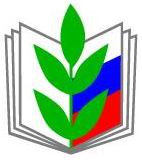 ГодКоличествосоглашенийСодержат мероприятия по ОТ, предусмотренные соглашениями% выполнения мероприятий, предусмотренных соглашениями20172018298%